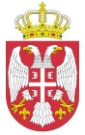 РЕПУБЛИКА СРБИЈА						ОПШТИНА ЛАПОВОСКУПШТИНА ОПШТИНЕБрој: 000858430 2024 08233 001 000 020 152Датум: 04. 03. 2024. годинеЛАПОВОНа основу члана 92. Закона о буџетском систему („Службени гласник РС”, бр. 54/2009, 73/2010, 101/2010, 101/2011, 93/2012, 62/2013, 63/2013 - исправка, 108/2013, 142/2014, 68/2015, 103/2015, 99/2016, 113/2017, 95/2018, 31/2019, 72/2019, 149/2020, 118/2021, 138/2022 и 92/2023) и члана 37. Статута општине Лапово („Службени гласник општине Лапово“, број 2/19) Скупштина општине Лапово, на седници одржаној 04. марта 2024. године,  донела јеО  Д  Л  У  К  УО ЕКСТЕРНОЈ  РЕВИЗИЈИ  ЗАВРШНОГ РАЧУНА БУЏЕТА ОПШТИНЕ ЛАПОВО ЗА 2023. ГОДИНУЧлан 1.	Овом Одлуком приступа се вршењу екстерне ревизије Завршног рачуна буџета Општине Лапово за 2023. годину (у даљем тексту: екстерна ревизија).Члан 2.	Екстерну ревизију из члана 1. ове Одлуке обавиће лице које испуњава услове за обављање послова ревизије финансијских извештаја прописане законом којим се уређује рачуноводство и ревизија.Члан 3.	Избор лица из члана 2. ове Одлуке извршиће се у складу са одредбама Закона о јавним набавкама („Службени гласник РС“, број 91/19).Члан 4.	Овлашћује се Председник општине Лапово да са лицем из члана 3. ове Одлуке закључи уговор о регулисању међусобних односа у вези са обављањем послова ревизије Завршног рачуна буџета општине Лапово за 2023. годину.Члан 5.	Ова Одлука ступа на снагу даном доношења и објавиће се у „Службеном гласнику општине Лапово“, а примењиваће се по добијању сагласности Државне ревизорске институције.       ПРЕДСЕДНИЦА                                                                                            Мирела РаденковићОбразложењеПравни основ за доношење ове одлуке садржан је у члану 95. Закона о буџетском систему којим је прописано да екстерној ревизији подлежу и завршни рачуни буџета локалних власти, као и да ревизију врши Државна ревизорска институција, у складу са законом којим се уређује надлежност Државне ревизорске институције.Изузетно од става 3. овог члана, екстерну ревизију буџета локалних власти, може, уз сагласност Државне ревизорске институције, на основу одлуке скупштине локалних власти, да обави и лице које испуњава услове за обављање послова ревизије финансијских извештаја прописане законом којим се уређује рачуноводство и ревизија.У складу са ставом 5. истог члана, локална власт је у обавези да захтев за сагласност из става 4. овог члана достави Државној ревизорској институцији најкасније до 1. априла.Уколико Државна ревизорска институција не поступи по поднетом захтеву локалне власти из става 5. овог члана до 15. априла, сматраће се да је дата сагласност из става 4. овог члана.	На основу наведеног, донета је одлука као у тексту.